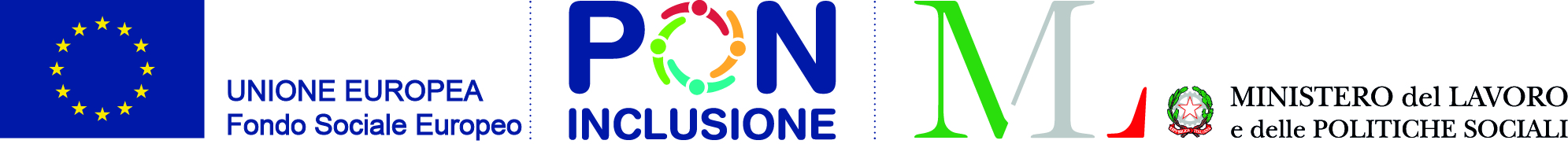 Fondo Sociale Europeo 2014-2017 - PROGRAMMA OPERATIVO NAZIONALEINCLUSIONE SOCIALEMODULO DI RICHIESTA DI MODIFICA ALLA CONVENZIONE E AI SUOI ALLEGATIProgetti finanziati Avviso 3/2016La versione elettronica del Modulo è disponibile a questo linkDICHIARAZIONE DI CONFORMITÀIl sottoscritto dichiara che le informazioni fornite sono esatte e veritiere e sono state condivise con gli eventuali partner del progetto.Firma del Rappresentante legale del Beneficiario: ………………..………………………..………………(Firma elettronica della persona legalmente autorizzata ad agire per conto dell’Ente Capofila e firmataria della Convenzione originaria) Luogo e data: ..………………………………………………………………………......…………………………Modulo da restituire via PEC firmato digitalmente dal Rappresentante legale.SINTESI DELLA PROCEDURA DI MODIFICALe modifiche alla Convenzione sottoscritta possono essere introdotte solo attraverso la compilazione e l'invio all’Autorità di Gestione del presente modulo, datato e firmato dal Rappresentante legale dell’Ente Capofila. La richiesta così inoltrata potrà comportare, da parte dell'AdG, a seconda dei casi, una semplice presa d’atto oppure un'autorizzazione, come specificato nelle sezioni a seguire del presente modulo.la richiesta deve essere trasmessa in ogni caso attraverso IL PRESENTE Modulo.Fermo restando che l'invio della richiesta di modifica deve avvenire con la necessaria tempestività, in ragione delle esigenze di attuazione del progetto, eventuali modifiche autonomamente introdotte dal Beneficiario prima di aver ricevuto la prescritta comunicazione di presa d'atto o autorizzazione si intenderanno a tutti gli effetti assunte sotto la diretta ed esclusiva responsabilità dello stesso.Qualsiasi richiesta sarà quindi oggetto di verifica da parte dell’AdG e pertanto dovrà essere adeguatamente illustrata e motivata.L’AdG si riserva di valutare l’accoglibilità delle modifiche proposte, anche, se del caso, richiedendo la documentazione integrativa necessaria a supporto della richiesta.Il presente Modulo, compilato nelle parti pertinenti, dovrà essere firmato digitalmente dal legale rappresentante ed inviato Via PEC all’AdG, accompagnato da una lettera di trasmissione in cui si elenca la documentazione allegata con riferimento a quanto richiesto nelle diverse sezioni del presente modulo. L’indirizzo PEC a cui inviare il presente modulo e i suoi allegati è il seguente:rimodulazione.poninclusione@pec.lavoro.gov.itattenzione: le sezioni non compilate, anche se contrassegnate nella parte qui in basso, non verranno prese in considerazioneLa presente richiesta di modifica alla Convenzione (ed eventuali modifiche successive), interessa uno o più dei seguenti aspetti (contrassegnare una o più caselle, se del caso): 	A – 	Sostituzione dell’organismo beneficiario (Ente capofila) 	B – 	Sostituzione del Responsabile legale e/o del Delegato 	C – 	Variazione del conto di tesoreria 	D – 	Modifica del Cronoprogramma 	E – 	Modifiche alle azioni finanziate (Scheda 1) 	F – 	Modifiche al Piano finanziario del progetto (Scheda 2)Questa scheda deve essere compilata quando cambia l’Ente beneficiario/Capofila del progetto (Comune capofila o altro soggetto unico identificato dalla Regione per la rappresentanza dell'Ambito territoriale).La comunicazione del cambio di Ente Beneficiario deve essere preventivamente inviata all’AdG dalla Regione di riferimento. La comunicazione deve contenere una chiara indicazione del nuovo Ente Beneficiario e se del caso della nuova composizione dell’Ambito, qualora ci siano anche spostamenti di uno o più comuni aderenti all’Ambito.Nuovo Beneficiario/Capofila del progettoElenco dei documenti da allegare alla presente richiesta di modifica (invio a mezzo PEC):anagrafica del nuovo Ente beneficiario in versione Excel (si veda il format inviato dall’AdG in sede di predisposizione della Convenzione di sovvenzione);dichiarazione del rappresentante legale del nuovo Ente Beneficiario di assunzione di tutti gli obblighi ed oneri derivanti dal ruolo di Ente Beneficiario, così come definiti nella Convenzione di sovvenzione sottoscritta;dichiarazione circa il nuovo contro di tesoreria di riferimento dell'Ambito (si veda Sezione C)Sulla base delle informazioni fornite nella presente richiesta, l’AdG comunicherà la presa d’atto delle modifiche trasmesse ed aggiornerà la propria banca dati.La sezione sottostante deve essere compilata qualora si verifichi una variazione nel partenariato di progetto (Ingresso di un nuovo Partner o recesso di uno già associato).Qualora un nuovo Partener aderisca al Progetto inserirne la denominazione nel riquadro sottostante e compilare il modello di lettera di adesione alla Convenzione come sotto specificato. Adesione nuovo Partner di ProgettoElenco dei documenti da allegare alla presente richiesta di modifica Partner (invio a mezzo PEC):modello lettera di adesione alla Convenzione di sovvenzione che, ai sensi dell’art 3 della stessa, ciascun “Partner” o “Comune Partner di Progetto”, chiamato a svolgere direttamente parti di attività progettuali, avrà l’onere di sottoscrivere ed inviare tempestivamente all’AdG per il tramite del Beneficiario. (Tale modello è stato inviato ai Beneficiari al momento della sottoscrizione della Convenzione)Similmente in caso di recesso di un Partener precedentemente associato al Progetto inserirne la denominazione nel riquadro sottostanteRecesso Partner di ProgettoSulla base delle informazioni fornite nella presente richiesta, l’AdG comunicherà la presa d’atto delle modifiche trasmesse ed aggiornerà la propria banca dati.Qualora si verifichi, per ragioni diverse, un avvicendamento del rappresentate legale formalmente comunicato all’AdG e firmatario della Convenzione, l'Ente beneficiario dovrà darne tempestiva  comunicazione scritta, compilando questa sezione del presente modulo ed allegando i documenti appresso indicati.Qualora il legale rappresentante del progetto avesse indicato un Delegato, il cambiamento del Rappresentante legale renderà la Delega non più valida e si dovrà pertanto procedere al rilascio di nuova delega da parte del nuovo Rappresentante legale.Se invece l’avvicendamento riguarda la persona delegata, il rappresentante legale dovrà comunicare il cambiamento del Delegato, compilando la presente sezione e fornendo gli allegati richiesti. B.1 – Nuovo Rappresentante B.2 – Persona delegata Elenco dei documenti da allegare alla presente richiesta di modifica (invio a mezzo PEC):atto di nomina (comunque denominato) del nuovo Rappresentante legale;nuovo atto di delega da parte del nuovo Rappresentante Legale per confermare, se del caso, il Delegato nominato da precedente legale rappresentante (a tal scopo si può utilizzare il format di delega allegato all’Avviso 3/2016);nuovo atto di delega nel quale è eventualmente identificato nuovo soggetto incaricato di ricoprire il ruolo di Delegato;file “Anagrafica degli ambiti” compilato con i nuovi nominativi e riferimenti del caso (si veda il format versione Excel, inviato dall’AdG in sede di predisposizione della Convenzione di sovvenzione).Sulla base delle informazioni fornite nella presente richiesta, l’AdG comunicherà la presa d’atto ed aggiornerà la propria banca dati.Gli Enti Beneficiari aventi natura pubblica riceveranno il finanziamento esclusivamente su un conto di tesoreria. Laddove l’Ente Beneficiario abbia già un numero di conto di tesoreria comunicato all’IGRUE è a tale numero di conto che saranno essere effettuati i pagamenti dal parte dell’AdG.Per tutti gli altri Enti Beneficiari che non hanno o non possono avere un conto di tesoreria (assimilati ad enti privati) i versamenti saranno effettuati sul conto corrente bancario intestato all’Ente.Qualora l’Ente Beneficiario cambi il numero di conto è tenuto a darne tempestiva comunicazione all’AdG compilando il presente modulo. Nuovo Conto di riferimentoIn allegato alla presente richiesta di modifica (da trasmettersi via PEC) deve essere inviato:file “Anagrafica degli Ambiti” compilato e recante il nuovo numero di conto (si veda il format versione Excel inviato dall’AdG in sede di predisposizione della Convenzione di sovvenzione).Sulla base delle informazioni fornite nella presente richiesta, l’AdG comunicherà la presa d’atto ed aggiornerà la propria banca dati.È possibile richiedere una modifica del Cronoprogramma allegato alla Convenzione di Sovvenzione, motivando adeguatamente la richiesta, a condizione che il termine finale per la conclusione delle attività resti fissato per data non successiva al 31/12/2019.Si specifica quindi che la modifica richiesta implica una:variazione della sola tempistica di realizzazione delle Azioni finanziate (che non implicaquindi né la rimodulazione delle Attività finanziate né dei Piani finanziari)			variazione della tempistica, associata anche ad una rimodulazione delle Azioni (Scheda 1)	e/o dei Piani finanziari (Scheda 2)			 		Elenco dei documenti da allegare alla presente richiesta (invio a mezzo PEC):nuovo Cronoprogramma del progetto; qualora la modifica del Cronoprogramma sia associata a modifiche alle Azioni finanziate del progetto (Scheda 1 – “Progettazione Interventi”), si rende necessaria la compilazione della sezione E del presente Modulo e l’inoltro dei relativi allegati richiesti;qualora la modifica del Cronoprogramma sia associata a modifiche al Piano finanziario (Schede 2- “Piano Finanziario” ), si rende necessaria la compilazione della sezione F del presente Modulo e l’inoltro dei relativi allegati richiesti.Sulla base delle informazioni fornite nella presente richiesta, qualora la modifica al Cronoprogramma non comporti modifiche alle Azioni finanziate e/o al Piano finanziario, l'AdG comunicherà la presa d’atto ed aggiornerà la propria banca dati.In caso diverso, si procederà secondo quanto specificato nelle sezioni E ed F del presente modulo. L’AdG potrà consentire l’introduzione di modifiche alle Azioni ammesse a finanziamento o alle modalità attuative delle Azioni dette (cfr. foglio 2 Scheda 1 - “Progettazione interventi”), a condizione che le modifiche richieste non alterino gli obiettivi e le finalità progettuali, nonché le direttrici ed i contenuti sostanziali del progetto.Le modifiche devono essere in ogni caso debitamente motivate e saranno sottoposte ad una valutazione di congruità da parte dell’AdG.Qualora dette modifiche siano autonomamente introdotte dal Beneficiario prima che lo stesso abbia ricevuto la prescritta comunicazione (a seconda dei casi) di accettazione o presa d’atto, le stesse sono da intendersi a tutti gli effetti assunte sotto la diretta ed esclusiva responsabilità del Beneficiario stesso.Per quanto concerne la procedura di modifica, resta stabilito quanto segue:la modifica dell'importo del contributo complessivo previsto per ciascuna Azione (ad esempio, “Azione A – Rafforzamento dei servizi”) è modificabile solo su Autorizzazione dell'AdG, a prescindere dalla consistenza della modifica;internamente all'Azione, la modifica dell'importo previsto per ciascuna Tipologia di Azione (ad esempio, Tipologie di Azione A.1 e A.2), se contenuta entro il 20 % tanto della Tipologia Azione di provenienza quanto di quella di destinazione,  avviene con Presa d'atto dell'AdG; oltre tale percentuale, occorre acquisire l'Autorizzazione dell'AdG.la modifica delle Azioni senza ricadute di tipo finanziario, oppure con ricadute solamente interne alla Tipologia di Azione (ad esempio: spostamento di risorse dalla voce A.1.a ad A.1.b) sono soggetto a presa d'atto dell'AdG.Elenco dei documenti da allegare alla presente richiesta di modifica (invio a mezzo PEC):nuova Scheda 1, compilata in ogni sua sezione, sia nella “Progettazione Interventi” sia nella “Descrizione Azioni” con traccia delle modifiche proposte rispetto alla versione originaria/ versione contrattualmente vigente;se del caso, nuova Scheda 3 - “Cronoprogramma” del progetto e compilazione della sezione D del presente modulo;se del caso, ovvero qualora le modifiche delle azioni finanziate comportino anche variazioni al Piano finanziario, dovrà essere compilata e trasmessa anche la sezione F del presente Modulo, al quale saranno allegati i documenti a tale effetto richiesti nelle predetta sezione F.
Sulla base delle informazioni fornite nella richiesta, l’AdG, eseguite le verifiche del caso:qualora sia prevista la sola presa d'atto, comunicherà quest'ultima ed aggiornerà la propria banca dati;qualora sia richiesta l'autorizzazione, comunicherà le proprie determinazioni in merito, aggiornando, se del caso, la propria banca dati.N.B.: l’importo totale delle risorse richieste dal beneficiario non potrà mai eccedere la cifra ammessa a finanziamento risultante dall’elenco allegato al Decreto Direttoriale di approvazione della proposta progettuale; dovranno pertanto essere rispettate le disposizioni finanziarie dell’Avviso 3/2016 e quanto riportato nella Convenzione di sovvenzione.L’AdG potrà consentire l’introduzione di modifiche al Piano finanziario a condizione che le modifiche richieste non deroghino alle condizioni ed ai principi previste o richiamati nell'Avviso n. 3/2016 e nei suoi allegati.Le modifiche, debitamente motivate e comunicate all’AdG, saranno sottoposte ad una valutazione di congruità da parte dell’AdG medesima.In base alla tipologia/misura della modifica proposta, l'AdG comunicherà la Presa d'atto delle modifiche richieste o invece, ove richiesta l'Autorizzazione, le proprie determinazioni in merito, secondo quanto specificato di seguito.Si forniscono quindi le seguenti specificazioni:1.  è possibile trasferire le risorse finanziarie assegnate ad un anno finanziario ad un altro anno finanziario;2. È possibile trasferire risorse finanziarie assegnate ad una Voce di costo (ad esempio: Voce di costo 1.8, “Personale amministrativo specializzato”) di una determinata Macrovoce (restando nell'esempio precedente: “Totale 1 – Assunzione diretta di personale specializzato”) ad un'altra voce di costo delle medesima Macrovoce (ad esempio, alla voce di costo 1.9 “Personale amministrativo non specializzato”;3. È anche possibile trasferire risorse finanziarie assegnate ad una Macrovoce verso un’altra Macrovoce del Piano finanziario (ad esempio, dalla Macrovoce “Totale 1” alla Macrovoce “Totale 2”.Anche con riferimento alle Macrovoci di costo relative all'Azione A.1 “Potenziamento dei servizi di segretariato sociale, dei servizi per la presa in carico e degli interventi sociali rivolti alle famiglie destinatarie del SIA” sarà possibile modificare le relative modalità attuative, fatta salva, tuttavia, la responsabilità in capo all’Ente Beneficiario di gestire il progetto nel rispetto del principio della titolarità pubblica del servizio di presa in carico (cfr. Avviso Pubblico n° 3/2016, par. 4.3). È sempre necessario dare tempestiva comunicazione di tali variazioni all’AdG, ma la procedura sarà diversa a seconda dei diversi casi di seguito contemplati.Nel caso sopra indicato sub 1 (trasferimento di risorse da un anno finanziario ad un altro, restando invariati gli stanziamenti complessivi per Macrovoci e Voci di costo), qualora lo spostamento riguardi il trasferimento di risorse ad anni successivi si procederà sempre con lo strumento della Presa d'atto, salva sempre naturalmente la possibilità per l'AdG di formulare i rilievi che risultassero necessari a seguito delle verifiche condotte, altrimenti risulta necessaria l’autorizzazione.Nel caso sopra indicato sub 2 (trasferimento di risorse da una Voce di costo ad un'altra Voce della medesima Macrovoce), si procederà ugualmente con Presa d'atto qualora il valore delle risorse trasferite sia inferiore o uguale al 20 % del valore complessivo della Voce di costo di provenienza.Nel caso sopra indicato sub 3 (trasferimento di risorse da una Macrovoce di costo ad un'altra Macrovoce), si procederà ancora con Presa d'atto qualora l'importo delle risorse trasferite sia inferiore o uguale al 20 % del valore complessivo della Macrovoce di provenienza.Occorrerà invece acquisire, per la validità delle modifiche, l'Autorizzazione dell'AdG qualora l'importo oggetto della richiesta di trasferimento di risorse all'interno del Piano finanziario approvato sia: -	nel caso di cui sub 2, superiore al 20 % del valore complessivo della Voce di costo di provenienza;-	nel caso di cui sub 3, superiore al 20 % del valore complessivo della Macrovoce di costo di provenienza.Qualora le modifiche del Piano finanziario (Scheda 2) siano conseguenza delle modifiche alle Azioni (Scheda 1), di cui alla precedente Sezione E, si applicherà il dispositivo dell'Autorizzazione tutte le volte che quest'ultima sia richiesta o in ragione delle variazioni apportate alle Azioni oppure in ragione delle variazioni apportate alle Macrovoci/Voci di  costo del Piano finanziario.Negli altri cassi di procederà con Presa d'atto.Le modifiche come sopra individuate, qualora introdotte in via autonoma dall’Ente Beneficiario, vale a dire senza preventiva Autorizzazione o presa d'atto dell'AdG, si intendono assunte sotto la diretta ed esclusiva responsabilità dell'Ente Beneficiario medesimo e quindi, sino ad eventuale accettazione dell'AdG, non comportano variazione alcuna al Piano finanziario approvato. Fermo quanto sopra  e fatta salva la ricorrenza di speciali circostanze giustificative, da esaminarsi caso per caso, le modifiche su indicate potranno comunque spiegare effetto solamente in relazione ad attività poste in essere successivamente alla data di invio all'AdG del presente modulo.Resta comunque salva la validità di richieste di modifica trasmesse antecedentemente alla definizione e trasmissione dello stesso modulo, da parte dell'AdG, agli Ambiti Territoriali e già dalla medesima AdG positivamente riscontrate.Restano inoltre salve le eventuali variazioni apportate in conformità a quanto stabilito nella nota trasmessa dall'AdG n. 7918 del 09/10/2017 (punto 2, (“Specifiche in merito alla rendicontazione delle spese di personale in forza alla PA”), relativa alla rendicontazione, in via di urgenza, della prima fase di attuazione del progetto, con esclusivo riferimento agli Ambiti Territoriali destinatari della nota detta.Elenco dei documenti da allegare alla richiesta di mofìdifica  (invio via PEC):nuova Scheda 2 – “Piano Finanziario” per ciascuna delle Annualità interessate dalle modifiche con traccia delle modifiche proposte rispetto alla versione originaria/versione contrattualmente vigente;laddove si renda necessaria anche una modifica della Scheda 3 – “Cronoprogramma” del progetto, dovrà essere compilata e trasmessa anche la sezione D del presente modulo, così come dovranno essere inoltrati  gli allegati ivi previsti;qualora alle variazioni del Piano finanziario siano associate anche modifiche delle Azioni finanziate (Scheda 1- “Progettazione Interventi”), dovrà essere compilata e trasmessa anche la  sezione E del presente Modulo, così come dovranno essere inoltrati  gli allegati ivi previsti.Sulla base delle informazioni fornite nella presente richiesta, l’AdG, condotte le verifiche ed eventualmente le valutazioni del caso, comunicherà dunque all’Ente Beneficiario la Presa d’atto della modifica apportate o altrimenti, quando sia richiesta l'Autorizzazione, le proprie determinazioni in merito alla richiesta inoltrata, aggiornando, laddove necessario, la propria banca dati.Questa pagina verrà reinviata al Beneficiario con la comunicazione dell'esito della procedura di modificaSi prega di compilare in modo chiaro i riquadri sottostanti con le informazioni richieste.Sezione a cura dell’Ambito TerritorialeN° Convenzione di sovvenzione: 	AV3-2016-_______     Si ricorda di riportare questo codice identificativo in ogni scambio di corrispondenza con l’Autorità di Gestione.Documenti inviati in formato elettronico:Aggiungere righe se necessarioSezione riservata all’Autorità di GestioneEsito della Verifica: Si prende atto della modifica richiesta Si autorizza la modifica richiesta Non si autorizza la modifica richiesta (si veda il campo Note a seguire) Si sospende la verifica per ulteriori e necessari approfondimenti (si veda il campo Note a seguire)                                                                                                              Autorità di Gestione		PON Inclusione – FSE 2014-2020		Documento firmato digitalmente 
secondo le indicazioni sulla dematerializzazione ai sensi e per gli effetti degli articoli 20 e 21 del D.Lgs. 7 marzo 2005 n. 82 “Codice dell’Amministrazione Digitale” e s.m.i.Numero Convenzione: AV3-2016-______ (inserire il codice alfa numerico riportato in convenzione)Codice CUP (se già disponibile):Periodo contrattuale:Data di avvio attività                   __/__/____ Data di fine attività                      31/12/2019Denominazione Ente Capofila (Beneficiario):Rappresentante legale dell’Ente capofila:Richieste di modifica precedentiNo            Sì         Quante/i:   ___A.	Sostituzione dell’Ente beneficiario/Capofila del progetto e modifiche nel partenariato di progettoDenominazione del nuovo Ente (per esteso  e  abbreviata, se possibile)Denominazione del nuovo Partener (per esteso  e  abbreviata, se possibile)Denominazione del Partener che recede (per esteso  e  abbreviata, se possibile)B.	Sostituzione del Legale rappresentante/persona delegata Nominativo del nuovo rappresentante legaleNominativo persona delegataEstremi della delegaC.	Variazione del conto sul quale ricevere i pagamentiN° conto di tesoreria(enti pubblici)N° IBAN(enti privati o assimilati)D.	 Modifiche al CronoprogrammaData di avvio del progettoData di conclusione Motivazioni alla base della richiesta di modifica (1/2 pagina max)E. 	Modifiche alle Azioni finanziate (Scheda 1 – Progettazione interventi)Motivazioni alla base della richiesta di modifica (1/2 pagina max)F.	 Modifiche al Piano finanziario del progetto (Scheda 2)Motivazioni alla base della richiesta di modifica (1/2 pagina max)Modulo di risposta alla richiesta di modifica alla ConvenzioneDenominazione organismo Beneficiario (Ente capofila)Nome Rappresentante legaleVia e numero civicoC.A.P. – Comune – Provincia Indirizzo PECData di invio della richiestaData di invio della richiesta…….... / ..…….. / ..……..…….... / ..…….. / ..……..…….... / ..…….. / ..……..…….... / ..…….. / ..……..Modulo di richiesta di modifiche alla ConvenzioneModulo di richiesta di modifiche alla ConvenzioneAllegati:Allegati:Anagrafica del nuovo Ente beneficiario (Capofila) in versione ExcelDichiarazione del rappresentante legale del nuovo Ente Beneficiario di assunzione di tutti gli obblighi ed oneri derivanti dal ruolo di Ente BeneficiarioAtto di nomina del nuovo Rappresentante legaleNuovo atto di delega a firma del nuovo Rappresentante a conferma del Delegato/per nomina di nuovo delegatoNuovo Cronoprogramma del progetto Scheda 1 - “ Progettazione Interventi”Schede 2 - “Piano Finanziario”Altri, specificamente indicatiNote: